（公財）岡山県産業振興財団　創業・販路開拓支援課　行きＦＡＸ ０８６－２８６－９６９１ 申込締切：平成３１年２月２１日（木）就労継続支援Ａ型事業所紹介セミナー・個別商談会	参加申込書参加者名簿※先着順にて受付し、定員になり次第受付終了とさせていただきます。※個人情報は、本セミナーを行う目的以外には使用いたしません。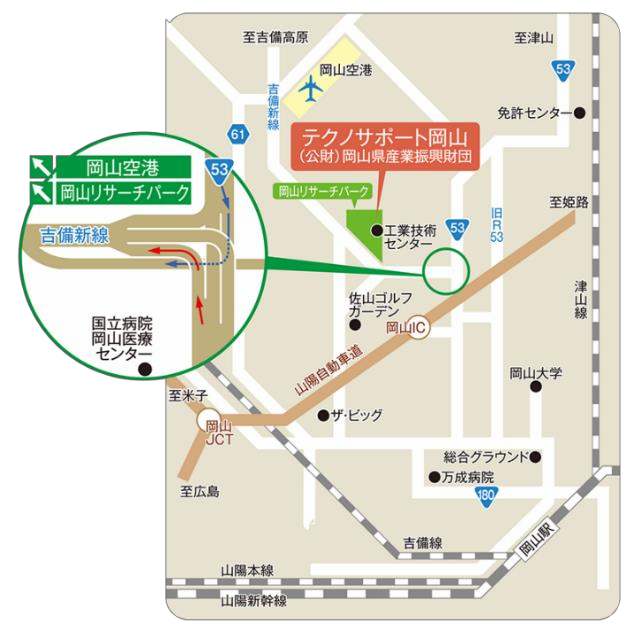 